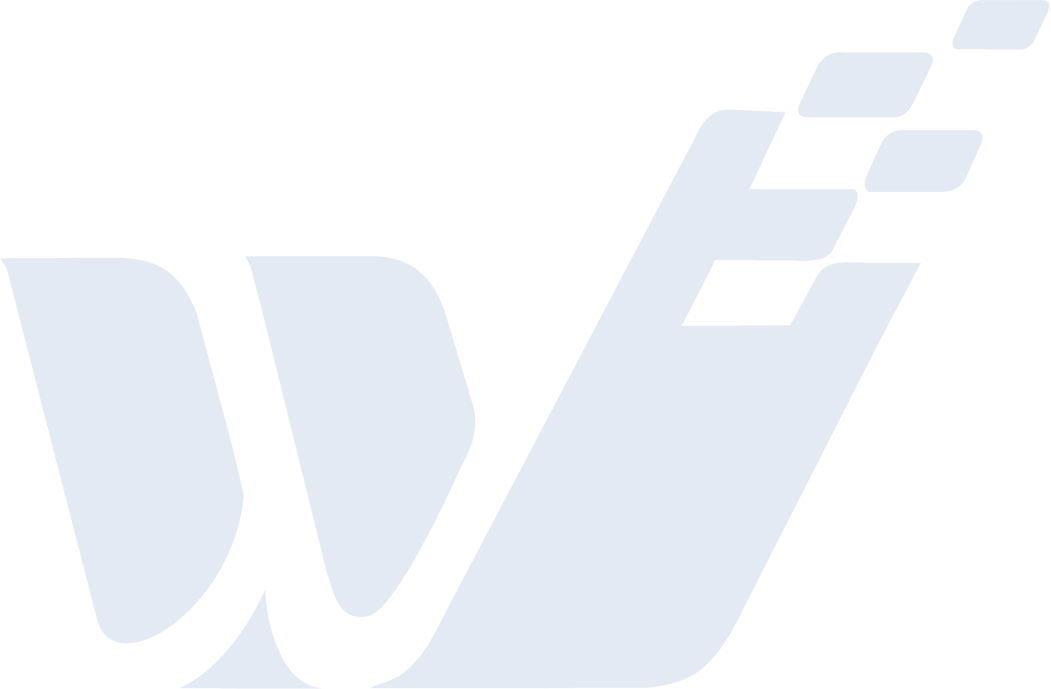 	Заявление производителя о вариантах и пределе обнаружения вирусов посредством экспресс-теста Ag Rapid Test (Colloidal Gold) 
для определения SARS-CoV-2 компании «WANTAI».По месту требованияВсе вирусы, включая SARS-CoV-2 вирус, вызывающий COVID-19, со временем изменяются. Изменения могут повлиять на отдельные свойства вируса, такие как легкость его распространения, тяжесть связанного с ним заболевания или эффективность вакцин, терапевтических препаратов, диагностических инструментов или других мер общественного здравоохранения и социальных мер. С сентября 2020 года в мире были идентифицированы следующие варианты вируса SARS-CoV-2:Настоящим письмом, компания WANTAI заявляет, что все вышеперечисленные штаммы были подтверждены и могут быть обнаружены с помощью экспресс-тестов Ag Rapid Test (Colloidal Gold) для определения SARS-CoV-2 компании «WANTAI».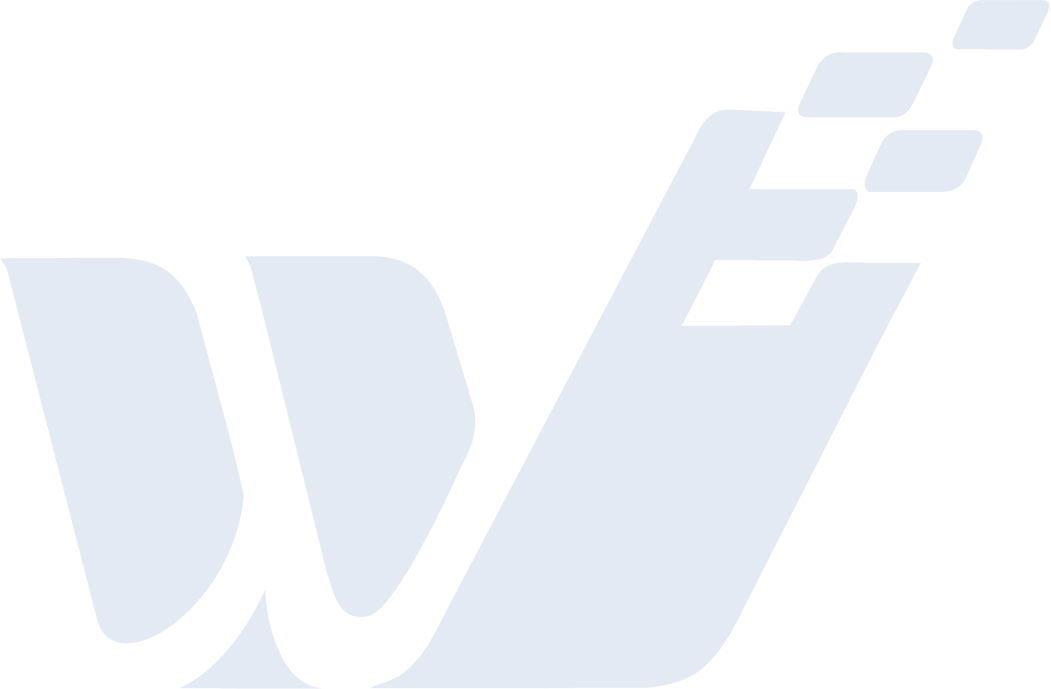 Предел обнаружения (ПО) экспресс-теста Ag Rapid Test для определения SARS-CoV-2 компании «WANTAI» (ColloidaGold) в TCID50/мл составляет 137.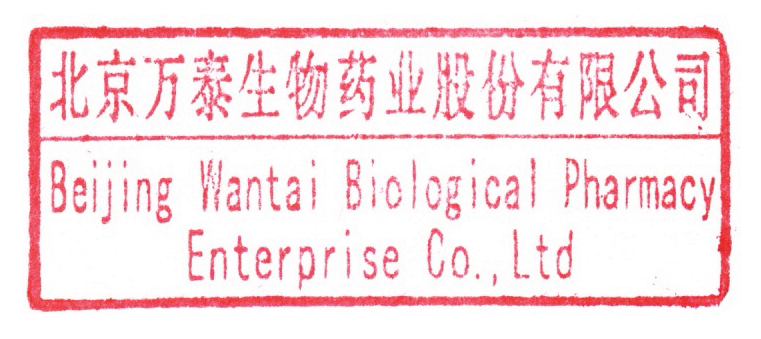 С уважением,
Компания «Beijing WANTAI Biological Pharmacy Enterprise Co., Ltd.»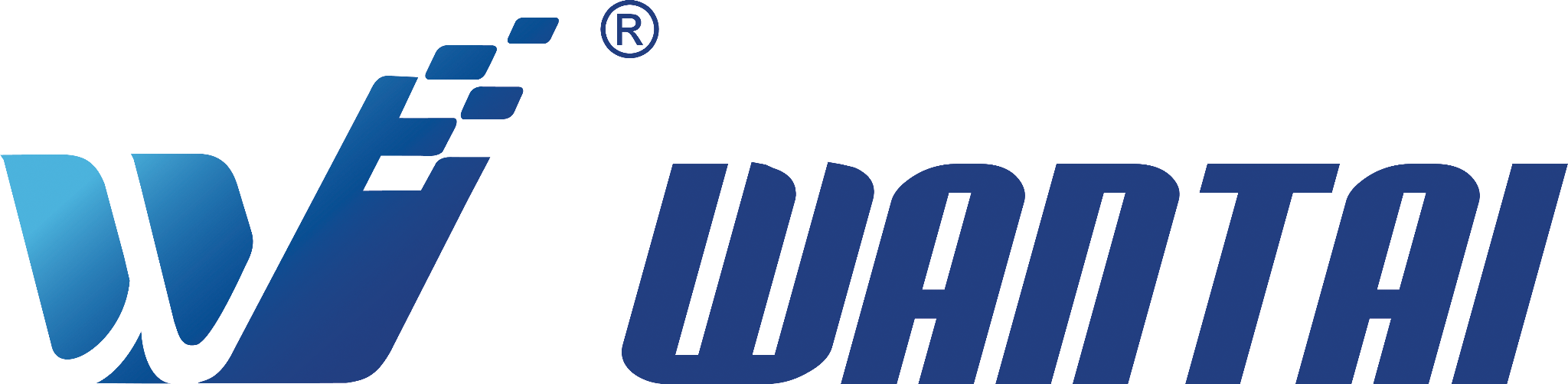 Компания «Beijing WANTAI Biological Pharmacy Enterprise Co., Ltd.»Дата: 28 октября 2021 г.Обозначение ВОЗШтаммыGISAID определение Виды последующих штаммовСамые ранние задокументированные образцыAlphaB.1.1.7GRY20I(V1)ВеликобританияСентябрь 2020 г.BetaB.1.351GH/501Y.V220H(V2)Южная АфрикаМай 2020 г.GammaP.1GR/501Y.V320J(V3)БразилияНоябрь 2020 г.DeltaB.1.617.2G/478K.V121AИндия октябрь 2020 г.LambdaC.37GR/452Q.V121GПеруДекабрь 2020 г.EtaB.1.525G/484K.V321DНесколько странДекабрь 2020 г.IotaB.1.526GH/253G.V121FСШАНоябрь 2020 г.KappaB.1.617.1G/452R.V321BИндия Октябрь 2020 г.MuB.1.621GH21HКолумбияЯнварь 2021 г.